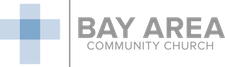 Position Title:  Local Outreach Pastor/DirectorReports To: Annapolis Campus PastorPeers with: Global Missions Pastor, and other Pastors/DirectorsPosition Type:  Full-time, Salaried, exemptPurpose: To advance Bay Area's mission of making passionate, maturing followers of Jesus from here to the nations by equipping the Bay Area people to live as sent ones, developing ministry strategies to engage the body in local outreach, and identifying and helping to cultivate key areas for launching new campuses and planting new churches.   Basic Qualifications:Models the lifestyle of a passionate maturing follower of Jesus; with a deep, personal commitment to JesusSpiritually mature, emotionally intelligentDemonstrates humility Demonstrates discernment and godly wisdomEnthusiastically embraces God’s vision for BACC Theologically aligned with BACC as found in our doctrinal statement and position papers Equipper and mobilizer of people to reach others and serve the communityNetworker with the ability to create dynamic partnerships and relationships in the communityServant leader and team player who thrives on leading through othersTeachable and approachableAbility to manage broad, diverse, and complex ministryEducational Qualifications:Seminary degree preferred; Relevant Bachelor’s degree and work experience consideredKey Objectives: Equip and mobilize the people of Bay Area to live on mission in word and deed. This involves modeling how to build relationships with those yet to come to Christ, training the body to share one’s testimony and the gospel, teaching how to engage in Biblical exploration and catalyzing an invitation culture.Further develop, clarify, and implement Bay Area’s local outreach strategy. Integrate the strategy across children, student, missional communities, and adult ministries. Lead adult outreach efforts. Build strategic relationships with our Local Ministry Partners, defining expectations and creating opportunities for Bay Area people to participate. Identify and cultivate key strategic areas for future campuses and church plants, working with Missional Communities and Sent Network. Oversee and manage Local Outreach budget, identifying and supporting strategic organizations and local missionaries. Provide oversight and input for Local Outreach within other campuses.Fulfill other responsibilities to the BACC family as directed. Other Responsibilities: Attend staff meetings and other required leadership meetingsParticipate in all-staff eventsMeet with a Mentor/Coach for personal and spiritual development, if requestedContinue to learn and grow through books, conferences, and other training opportunities